Załącznik nr 1 do SWZ - FORMULARZ OFERTOWY........................................................Nazwa (firma) albo imię i nazwisko, siedziba albo miejsce zamieszkania i adres WykonawcyUNIWERSYTET MEDYCZNY W BIAŁYMSTOKUul. Jana Kilińskiego 1, 15-089 BiałystokOdpowiadając na ogłoszenie o przetargu nieograniczonym na Dostawa aparatury wraz z rozładunkiem, wniesieniem, zainstalowaniem, uruchomieniem oraz dostarczeniem instrukcji stanowiskowej wraz z jej wdrożeniem, z podziałem na dwie części, zgodnie z wymogami określonymi w specyfikacji warunków zamówienia, oferujemy wykonanie zamówienia, za cenę:Podana przez nas cena zawiera wszelkie koszty związane z realizacją przedmiotu zamówienia.                                                                                                                                                               Dostawę stanowiącą przedmiot zamówienia zrealizujemy w terminie wskazanym w SWZ.Oświadczamy, że spełniamy wszystkie wymagania określone w Załączniku nr 5 do SWZ (Warunki gwarancji, rękojmi i serwisu gwarancyjnego) oraz w Załączniku nr 6 do SWZ (Procedura dostaw 
i odbiorów urządzeń). Oświadczamy, że załączone do specyfikacji warunków zamówienia wymagania stawiane Wykonawcy oraz postanowienia umowy, zostały przez nas zaakceptowane bez żadnych zastrzeżeń i zobowiązujemy się w przypadku wyboru naszej oferty, do zawarcia umowy w miejscu i terminie wyznaczonym przez Zamawiającego. Oświadczamy, że jesteśmy związani ofertą na czas wskazany w SWZ.Zobowiązujemy się w przypadku przyznania nam zamówienia, do jego zrealizowania w ramach ceny ofertowej.Akceptujemy warunek, że 100% wartości umowy zostanie opłacone w terminie do 30 dni licząc od dnia: podpisania bezusterkowego protokołu odbioru po kompleksowej realizacji przedmiotu zamówienia i otrzymania prawidłowo wystawionej faktury VAT. Oświadczam, że wypełniłem obowiązki informacyjne przewidziane w art. 13 lub art. 14 RODO1) wobec osób fizycznych, od których dane osobowe bezpośrednio lub pośrednio pozyskałem 
w celu ubiegania się o udzielenie zamówienia publicznego w niniejszym postępowaniu.*Rodzaj wykonawcy**:      mikroprzedsiębiorstwo    	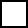       małe przedsiębiorstwo      średnie przedsiębiorstwo                                                                jednoosobowa działalność gospodarcza           osoba fizyczna nieprowadząca działalności gospodarczej      inny rodzajNumer rachunku bankowego Wykonawcy, na który powinny zostać przelane środki za realizację przedmiotu zamówienia: ……………......................................................................Oświadczamy pod groźbą odpowiedzialności karnej, iż załączone do oferty dokumenty opisują stan faktyczny, aktualny na dzień otwarcia ofert (art. 233 k.k.).Oświadczam, iż•             nie podlegam wykluczeniu z postępowania na podstawie art. 7 ust. 1 ustawy z dnia 13 kwietnia 2022r. o szczególnych rozwiązaniach w zakresie przeciwdziałania wspieraniu agresji na Ukrainę oraz służących ochronie bezpieczeństwa narodowego;•             nie podlegam wykluczeniu z postępowania na podstawie art. 5k ust. 1 Rozporządzenia Rady (UE) 2022/576 z dnia 8 kwietnia 2022 r. w sprawie zmiany rozporządzenia (UE) nr 833/2014 dotyczącego środków ograniczających w związku z działaniami Rosji destabilizującymi sytuację na Ukrainie;•             w stosunku do podwykonawców oraz podmiotu/tów, na którego/ych zasoby powołuję się w niniejszym postępowaniu, nie zachodzą podstawy wykluczenia z postępowania o udzielenie zamówienia na podstawie art. 5k ust. 1 Rozporządzenia Rady (UE) 2022/576 z dnia 8 kwietnia 2022 r. w sprawie zmiany rozporządzenia (UE) nr 833/2014 dotyczącego środków ograniczających w związku z działaniami Rosji destabilizującymi sytuację na Ukrainie.Nasz numer REGON ..................................., NIP: ...........................................   	Województwo: ................................Tel.: .......................	   	Adres internetowy: .............................. Strona internetowa: ...................................   	Osoba upoważniona do koordynowania dostaw z Zamawiającym w przypadku udzielenia nam zamówienia to: .................................................................. nr tel. .................................              Osoba uprawniona do podpisania umowy:Imię: ………………………...., Nazwisko: ……………..………..Stanowisko: ………………….................................................…Integralną część oferty stanowią następujące dokumenty:    ..................................................................................................................................................................................................................................................Zgodnie z art. 18 ust. 3 Prawa zamówień publicznych, Wykonawca zastrzega, iż wymienione niżej dokumenty, składające się na ofertę, nie mogą być udostępnione innym uczestnikom postępowania:            ................................................................................................................................    Inne informacje Wykonawcy:                 ..........................................................................................................................                                                                                     kwalifikowany podpis elektroniczny Wykonawcy1) rozporządzenie Parlamentu Europejskiego i Rady (UE) 2016/679 z dnia 27 kwietnia 2016 r. w sprawie ochrony osób fizycznych 
w związku z przetwarzaniem danych osobowych i w sprawie swobodnego przepływu takich danych oraz uchylenia dyrektywy 95/46/WE (ogólne rozporządzenie o ochronie danych) (Dz. Urz. UE L 119 z 04.05.2016, str. 1). * W przypadku gdy wykonawca nie przekazuje danych osobowych innych niż bezpośrednio jego dotyczących lub zachodzi wyłączenie stosowania obowiązku informacyjnego, stosownie do art. 13 ust. 4 lub art. 14 ust. 5 RODO treści oświadczenia wykonawca nie składa (usunięcie treści oświadczenia np. przez jego wykreślenie).** Mikro przedsiębiorstwo to przedsiębiorstwo, które zatrudnia mniej niż 10 osób i którego roczny obrót lub suma bilansowa nie przekracza   2 mln EUR. Małe przedsiębiorstwo to przedsiębiorstwo, które zatrudnia mniej niż 50 osób i którego roczny obrót lub suma bilansowa nie przekracza 10 mln EUR. Średnie przedsiębiorstwo to przedsiębiorstwo, które zatrudnia mniej niż 250 osób i którego roczny obrót nie przekracza 50 mln EUR lub suma bilansowa nie przekracza 43 mln EURNr częściOpisIlośćWartość brutto [PLN]1Robot pipetujący do przygotowywania bibliotek NGS.1 kpl.…………….. PLN(słownie: ………..)2Wysokoprzepustowy sekwanator.1 kpl.…………….. PLN(słownie: ………..)